令和6年6月吉日関係各位第59回 日本理学療法学術研修大会大会長　豊田　輝（公社）東京都理学療法士協会公開講座準備委員長　小川英臣一般公開講座のご案内謹啓　深緑の候　益々ご健勝のこととお慶び申し上げます。平素は格別のご高配を賜り、厚く御礼申し上げます。　さて、我々公益社団法人 東京都理学療法士協会では、都民の医療、健康、福祉の増進を目的として一般公開講座を開催しております。今回は、元埼玉西武ライオンズの監督である辻発彦氏をお招きして、野球を通じ、挑戦することの大切さについてご講演いただきたいと考えております。また、2023年 WDB（World Dream Baseball：世界障害者野球大会）において優勝を飾った、日本代表の藤川泰行氏、土屋来夢氏をお招きし、本邦の障害者野球の歩みと展望をご講演いただきます。本企画を通して障害者野球の更なる発展のために理学療法士に求められることを確認するほか、社会における理学療法士の専門性について考える機会となれば幸いです。つきましては下記をご参照いただき、本公開講座・シンポジウムの趣旨をご理解の上、ご案内につきまして格別のご高配を賜りますようお願い申し上げます。謹白記日時：2024年6月30日（日）　第1部　13:00～14:30　第2部　14:30～16:00会場：東京国際フォーラム　第5会場（ホールD7） 〒100-0005　東京都千代田区丸の内3丁目5番1号一般公開講座：野球から学ぶ　人生への挑戦講　師　：辻発彦 氏（元埼玉西武ライオンズ　監督）第2部　シンポジウム：本邦における障害者野球のこれまでの歩みと展望-理学療法士に対する期待-シンポジスト：藤川泰行 氏（名古屋ビクトリー）土屋来夢 氏（千葉ドリームスター）　　　　　　　佐々木康介 氏（神戸市立医療センター中央市民病院）田中直樹 氏（帝京平成大学）村岡潮美 氏（神戸百年記念病院）対象：一般都民のみなさま費用：無料（事前登録制　対面参加のみ）以上※対面参加ご希望の方は、QRコード及びURLにアクセスし、必要事項をご記入下さい。※事前登録いただくことで、一般公開講座・シンポジウムへの入場は可能ですが、他会場への入場はできませんので予めご了承ください。※一般公開講座・シンポジウムについてご不明な点がございましたら、下記の連絡先までご連絡下さい。対面参加登録URLhttps://forms.gle/KdBxxdQsoPjMWFYX6対面参加登録QRコード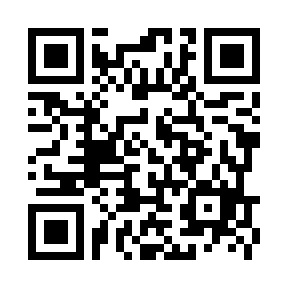 【お問い合わせ先】公益社団法人　東京都理学療法士協会　事務局〒151-0053　東京都渋谷区代々木1-58-7　ヴェラハイツ代々木201号TEL：03-3370-9035　Fax：03-3370-9036　E-mail：tpta@eagle.ocn.ne.jp